Publicado en  el 23/01/2017 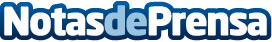 Las empresas cometen graves errores contratando a personal para realizar múltiples tareas para las cuales no están especializadosExisten compañías que pretenden abaratar costes contratando a un trabajador o trabajadora que desempeñe las funciones de cinco personas y además, sin tener ningún tipo de formación Datos de contacto:Nota de prensa publicada en: https://www.notasdeprensa.es/las-empresas-cometen-graves-errores Categorias: Marketing E-Commerce Recursos humanos Dispositivos móviles http://www.notasdeprensa.es